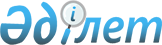 О внесении изменений и дополнений в решение Аксуского районного маслихата от 21 декабря 2012 года N 10-74 "О районном бюджете Аксуского района на 2013-2015 годы"
					
			Утративший силу
			
			
		
					Решение маслихата Аксуского района Алматинской области от 03 июня 2013 года N 15-115. Зарегистрировано Департаментом юстиции Алматинской области 12 июня 2013 года N 2371. Утратило силу решением Аксуского районного маслихата Алматинской области от 10 февраля 2014 N 27-174      Сноска. Утратило силу решением Аксуского районного маслихата Алматинской области от 10.02.2014 № 27-174.      Примечание РЦПИ:

      В тексте документе сохранена пунктуация и орфография оригинала.



      В соответствии с подпунктом 4) пункта 2 статьи 106, пунктом 5 статьи 109 "Бюджетного Кодекса Республики Казахстан" от 4 декабря 2008 года, статьи 21 Закона Республики Казахстан "О нормативных правовых актах" от 24 марта 1998 года, подпунктом 1) пункта 1 статьи 6 Закона Республики Казахстан от 23 января 2001 года "О местном государственном управлении и самоуправлении в Республике Казахстан" Аксуский районный маслихат РЕШИЛ:



      1. Внести в решение "Аксуского районного маслихата от 21 декабря 2012 года N 10-74 "О районном бюджете Аксуского района на 2013-2015 годы" (зарегистрировано в Реестре государственной регистрации нормативных правовых актов 28 декабря 2012 года за N 2263, опубликовано в районной газете "Ақсу өңірі" от 12 января 2013 года N 2 (9636), в решение Аксуского районного маслихата от 6 марта 2013 года N 12-92 "О внесении изменений в решение Аксуского районного маслихата от 21 декабря 2012 года N 10-74 "О районном бюджете Аксуского района на 2013-2015 годы" (зарегистрировано в Реестре государственной регистрации нормативных правовых актов 18 марта 2013 года за N 2332, опубликовано в районной газете "Ақсу өңірі" от 30 марта 2013 года N 13 (9647) следующие изменения и дополнения:



      в пункте 1 по строкам:

      1) "Доходы" цифру "4078269" заменить на цифру "4108252", в том числе:

      "поступления трансфертов" цифру "3996909" заменить на цифру "4026892"

      2) "Затраты" цифру "4075731" заменить на цифру "4105714"

      6) После строки "погашение займов 3275 тысяч тенге" дополнить строкой "используемые остатки бюджетных средств 9462 тысяч тенге"



      2. Приложение 1 к указанному решению изложить в новой редакции согласно приложению 1 к настоящему решению



      3. Контроль за исполнением решения маслихата возложить на постоянную комиссию районного маслихата по экономической реформе, бюджету, тарифной политике, развитию малого и среднего предпринимательства



      4. Настоящее решение вводится в действие с 1 января 2013 года

 

 03 июня 2013 года          



Приложение 1             

к решению Аксуского районного   

маслихата от 3 июня 2013 N 15-115  

"О внесении изменений в решение   

Аксуского районного маслихата     

от 21 декабря 2012 года " О районном 

бюджете Аксуского района       

на 2013-2015 годы"          

Приложение 1              

к утвержденному решению Аксуского   

районного от 21 декабря 2012 года  

N 10-74 "О районном бюджете Аксуского

района на 2013-2015 годы"       

Районный бюджет Аксуского района на 2013 год

 

 Приложение 4             

к решению Аксуского районного     

маслихата от 3 июня 2013 года N 15-115 

"О внесении изменений в решение    

Аксуского районного маслихата     

от 21 декабря 2012 года " О районном  

бюджете Аксуского района        

на 2013-2015 годы"           

Приложение 4              

к утвержденному решению Аксуского     

районного маслихата от 21 декабря 2012 года

N 10-74 "О районном бюджете Аксуского   

района на 2013-2015 годы"        Перечень местных бюджетных программ не подлежащих секвестированию в процессе исполнения районного бюджета на 2013 год
					© 2012. РГП на ПХВ «Институт законодательства и правовой информации Республики Казахстан» Министерства юстиции Республики Казахстан
				Председатель сессии,

Секретарь маслихата.

СОГЛАСОВАНО:

Руководитель ГУ "Аксуский

районный отдел экономики и

бюджетного планирования"C. Серпербаев

 

 

 Жандосова Гульнара ЖандосовнаКатегорияКатегорияКатегорияКатегорияКатегорияКатегорияКатегорияКатегорияКатегорияКатегорияКатегорияКатегорияКатегорияКатегорияКатегорияКатегорияКатегорияКатегорияКатегорияКатегорияКатегорияКатегорияКатегорияКатегорияКатегорияКатегорияКатегорияКатегорияСумма

(тыс тенге)КлассКлассКлассКлассКлассКлассКлассКлассКлассКлассКлассКлассКлассКлассКлассКлассКлассКлассКлассКлассКлассКлассКлассПодклассПодклассПодклассПодклассПодклассПодклассПодклассПодклассПодклассПодклассПодклассПодклассПодклассПодклассПодклассПодклассПодклассНаименованиеНаименованиеНаименованиеНаименованиеНаименованиеНаименованиеНаименованиеНаименованиеНаименованиеНаименованиеНаименованиеI. ДоходыI. ДоходыI. ДоходыI. ДоходыI. ДоходыI. ДоходыI. ДоходыI. ДоходыI. ДоходыI. ДоходыI. Доходы410825211111Налоговые поступленияНалоговые поступленияНалоговые поступленияНалоговые поступленияНалоговые поступленияНалоговые поступленияНалоговые поступленияНалоговые поступленияНалоговые поступленияНалоговые поступленияНалоговые поступления74740040404040404Hалоги на собственностьHалоги на собственностьHалоги на собственностьHалоги на собственностьHалоги на собственностьHалоги на собственностьHалоги на собственностьHалоги на собственностьHалоги на собственностьHалоги на собственностьHалоги на собственность65918111111Hалоги на имуществоHалоги на имуществоHалоги на имуществоHалоги на имуществоHалоги на имуществоHалоги на имуществоHалоги на имуществоHалоги на имуществоHалоги на имуществоHалоги на имуществоHалоги на имущество28006333333Земельный налогЗемельный налогЗемельный налогЗемельный налогЗемельный налогЗемельный налогЗемельный налогЗемельный налогЗемельный налогЗемельный налогЗемельный налог5864444444Hалог на транспортные средстваHалог на транспортные средстваHалог на транспортные средстваHалог на транспортные средстваHалог на транспортные средстваHалог на транспортные средстваHалог на транспортные средстваHалог на транспортные средстваHалог на транспортные средстваHалог на транспортные средстваHалог на транспортные средства27318555555Единый земельный налогЕдиный земельный налогЕдиный земельный налогЕдиный земельный налогЕдиный земельный налогЕдиный земельный налогЕдиный земельный налогЕдиный земельный налогЕдиный земельный налогЕдиный земельный налогЕдиный земельный налог4730050505050505Внутренние налоги на товары, работы и

услугиВнутренние налоги на товары, работы и

услугиВнутренние налоги на товары, работы и

услугиВнутренние налоги на товары, работы и

услугиВнутренние налоги на товары, работы и

услугиВнутренние налоги на товары, работы и

услугиВнутренние налоги на товары, работы и

услугиВнутренние налоги на товары, работы и

услугиВнутренние налоги на товары, работы и

услугиВнутренние налоги на товары, работы и

услугиВнутренние налоги на товары, работы и

услуги5247222222АкцизыАкцизыАкцизыАкцизыАкцизыАкцизыАкцизыАкцизыАкцизыАкцизыАкцизы586333333Поступления за использование природных и

других ресурсовПоступления за использование природных и

других ресурсовПоступления за использование природных и

других ресурсовПоступления за использование природных и

других ресурсовПоступления за использование природных и

других ресурсовПоступления за использование природных и

других ресурсовПоступления за использование природных и

других ресурсовПоступления за использование природных и

других ресурсовПоступления за использование природных и

других ресурсовПоступления за использование природных и

других ресурсовПоступления за использование природных и

других ресурсов72444444Сборы за ведение предпринимательской и

профессиональной деятельностиСборы за ведение предпринимательской и

профессиональной деятельностиСборы за ведение предпринимательской и

профессиональной деятельностиСборы за ведение предпринимательской и

профессиональной деятельностиСборы за ведение предпринимательской и

профессиональной деятельностиСборы за ведение предпринимательской и

профессиональной деятельностиСборы за ведение предпринимательской и

профессиональной деятельностиСборы за ведение предпринимательской и

профессиональной деятельностиСборы за ведение предпринимательской и

профессиональной деятельностиСборы за ведение предпринимательской и

профессиональной деятельностиСборы за ведение предпринимательской и

профессиональной деятельности4589080808080808Обязательные платежи, взимаемые за

совершение юридически значимых действий и

(или) выдачу документов уполномоченными на

то государственными органами или

должностными лицамиОбязательные платежи, взимаемые за

совершение юридически значимых действий и

(или) выдачу документов уполномоченными на

то государственными органами или

должностными лицамиОбязательные платежи, взимаемые за

совершение юридически значимых действий и

(или) выдачу документов уполномоченными на

то государственными органами или

должностными лицамиОбязательные платежи, взимаемые за

совершение юридически значимых действий и

(или) выдачу документов уполномоченными на

то государственными органами или

должностными лицамиОбязательные платежи, взимаемые за

совершение юридически значимых действий и

(или) выдачу документов уполномоченными на

то государственными органами или

должностными лицамиОбязательные платежи, взимаемые за

совершение юридически значимых действий и

(или) выдачу документов уполномоченными на

то государственными органами или

должностными лицамиОбязательные платежи, взимаемые за

совершение юридически значимых действий и

(или) выдачу документов уполномоченными на

то государственными органами или

должностными лицамиОбязательные платежи, взимаемые за

совершение юридически значимых действий и

(или) выдачу документов уполномоченными на

то государственными органами или

должностными лицамиОбязательные платежи, взимаемые за

совершение юридически значимых действий и

(или) выдачу документов уполномоченными на

то государственными органами или

должностными лицамиОбязательные платежи, взимаемые за

совершение юридически значимых действий и

(или) выдачу документов уполномоченными на

то государственными органами или

должностными лицамиОбязательные платежи, взимаемые за

совершение юридически значимых действий и

(или) выдачу документов уполномоченными на

то государственными органами или

должностными лицами3575111111Государственная пошлинаГосударственная пошлинаГосударственная пошлинаГосударственная пошлинаГосударственная пошлинаГосударственная пошлинаГосударственная пошлинаГосударственная пошлинаГосударственная пошлинаГосударственная пошлинаГосударственная пошлина357522222Неналоговые поступленияНеналоговые поступленияНеналоговые поступленияНеналоговые поступленияНеналоговые поступленияНеналоговые поступленияНеналоговые поступленияНеналоговые поступленияНеналоговые поступленияНеналоговые поступленияНеналоговые поступления3190010101010101Доходы от государственной собственностиДоходы от государственной собственностиДоходы от государственной собственностиДоходы от государственной собственностиДоходы от государственной собственностиДоходы от государственной собственностиДоходы от государственной собственностиДоходы от государственной собственностиДоходы от государственной собственностиДоходы от государственной собственностиДоходы от государственной собственности190555555Доходы от аренды имущества, находящегося в

государственной собственностиДоходы от аренды имущества, находящегося в

государственной собственностиДоходы от аренды имущества, находящегося в

государственной собственностиДоходы от аренды имущества, находящегося в

государственной собственностиДоходы от аренды имущества, находящегося в

государственной собственностиДоходы от аренды имущества, находящегося в

государственной собственностиДоходы от аренды имущества, находящегося в

государственной собственностиДоходы от аренды имущества, находящегося в

государственной собственностиДоходы от аренды имущества, находящегося в

государственной собственностиДоходы от аренды имущества, находящегося в

государственной собственностиДоходы от аренды имущества, находящегося в

государственной собственности190060606060606Прочие неналоговые поступленияПрочие неналоговые поступленияПрочие неналоговые поступленияПрочие неналоговые поступленияПрочие неналоговые поступленияПрочие неналоговые поступленияПрочие неналоговые поступленияПрочие неналоговые поступленияПрочие неналоговые поступленияПрочие неналоговые поступленияПрочие неналоговые поступления3000111111Прочие неналоговые поступленияПрочие неналоговые поступленияПрочие неналоговые поступленияПрочие неналоговые поступленияПрочие неналоговые поступленияПрочие неналоговые поступленияПрочие неналоговые поступленияПрочие неналоговые поступленияПрочие неналоговые поступленияПрочие неналоговые поступленияПрочие неналоговые поступления300033333Поступления от продажи основного капиталаПоступления от продажи основного капиталаПоступления от продажи основного капиталаПоступления от продажи основного капиталаПоступления от продажи основного капиталаПоступления от продажи основного капиталаПоступления от продажи основного капиталаПоступления от продажи основного капиталаПоступления от продажи основного капиталаПоступления от продажи основного капиталаПоступления от продажи основного капитала3430030303030303Продажа земли и нематериальных активовПродажа земли и нематериальных активовПродажа земли и нематериальных активовПродажа земли и нематериальных активовПродажа земли и нематериальных активовПродажа земли и нематериальных активовПродажа земли и нематериальных активовПродажа земли и нематериальных активовПродажа земли и нематериальных активовПродажа земли и нематериальных активовПродажа земли и нематериальных активов3430111111Продажа землиПродажа землиПродажа землиПродажа землиПродажа землиПродажа землиПродажа землиПродажа землиПродажа землиПродажа землиПродажа земли3000222222Продажа нематериальных активовПродажа нематериальных активовПродажа нематериальных активовПродажа нематериальных активовПродажа нематериальных активовПродажа нематериальных активовПродажа нематериальных активовПродажа нематериальных активовПродажа нематериальных активовПродажа нематериальных активовПродажа нематериальных активов43044444Поступления трансфертовПоступления трансфертовПоступления трансфертовПоступления трансфертовПоступления трансфертовПоступления трансфертовПоступления трансфертовПоступления трансфертовПоступления трансфертовПоступления трансфертовПоступления трансфертов4026892020202020202Трансферты из вышестоящих органов

государственного управленияТрансферты из вышестоящих органов

государственного управленияТрансферты из вышестоящих органов

государственного управленияТрансферты из вышестоящих органов

государственного управленияТрансферты из вышестоящих органов

государственного управленияТрансферты из вышестоящих органов

государственного управленияТрансферты из вышестоящих органов

государственного управленияТрансферты из вышестоящих органов

государственного управленияТрансферты из вышестоящих органов

государственного управленияТрансферты из вышестоящих органов

государственного управленияТрансферты из вышестоящих органов

государственного управления4026892222222Трансферты из областного бюджетаТрансферты из областного бюджетаТрансферты из областного бюджетаТрансферты из областного бюджетаТрансферты из областного бюджетаТрансферты из областного бюджетаТрансферты из областного бюджетаТрансферты из областного бюджетаТрансферты из областного бюджетаТрансферты из областного бюджетаТрансферты из областного бюджета4026892Функциональная группаФункциональная группаФункциональная группаФункциональная группаФункциональная группаФункциональная группаФункциональная группаФункциональная группаФункциональная группаФункциональная группаФункциональная группаФункциональная группаФункциональная группаФункциональная группаФункциональная группаФункциональная группаФункциональная группаФункциональная группаФункциональная группаФункциональная группаФункциональная группаФункциональная группаФункциональная группаФункциональная группаФункциональная группаФункциональная группаФункциональная группаФункциональная группаСумма

(тыс тенге)Функциональная подгруппаФункциональная подгруппаФункциональная подгруппаФункциональная подгруппаФункциональная подгруппаФункциональная подгруппаФункциональная подгруппаФункциональная подгруппаФункциональная подгруппаФункциональная подгруппаФункциональная подгруппаФункциональная подгруппаФункциональная подгруппаФункциональная подгруппаФункциональная подгруппаФункциональная подгруппаФункциональная подгруппаФункциональная подгруппаФункциональная подгруппаФункциональная подгруппаФункциональная подгруппаФункциональная подгруппаФункциональная подгруппаФункциональная подгруппаФункциональная подгруппаАдминистратор бюджетных программАдминистратор бюджетных программАдминистратор бюджетных программАдминистратор бюджетных программАдминистратор бюджетных программАдминистратор бюджетных программАдминистратор бюджетных программАдминистратор бюджетных программАдминистратор бюджетных программАдминистратор бюджетных программАдминистратор бюджетных программАдминистратор бюджетных программАдминистратор бюджетных программАдминистратор бюджетных программАдминистратор бюджетных программАдминистратор бюджетных программАдминистратор бюджетных программАдминистратор бюджетных программПрограммаПрограммаПрограммаПрограммаПрограммаПрограммаПрограммаПрограммаПрограммаПрограммаПрограммаНаименованиеНаименованиеНаименованиеНаименованиеНаименованиеII. ЗатратыII. ЗатратыII. ЗатратыII. ЗатратыII. Затраты4105714111Государственные услуги общего характераГосударственные услуги общего характераГосударственные услуги общего характераГосударственные услуги общего характераГосударственные услуги общего характера28441401010101010101Представительные, исполнительные и

другие органы, выполняющие общие

функции государственного управленияПредставительные, исполнительные и

другие органы, выполняющие общие

функции государственного управленияПредставительные, исполнительные и

другие органы, выполняющие общие

функции государственного управленияПредставительные, исполнительные и

другие органы, выполняющие общие

функции государственного управленияПредставительные, исполнительные и

другие органы, выполняющие общие

функции государственного управления249027112112112112112112112Аппарат маслихата района (города

областного значения)Аппарат маслихата района (города

областного значения)Аппарат маслихата района (города

областного значения)Аппарат маслихата района (города

областного значения)Аппарат маслихата района (города

областного значения)13926001001001001001001Услуги по обеспечению деятельности

маслихата района (города областного

значения)Услуги по обеспечению деятельности

маслихата района (города областного

значения)Услуги по обеспечению деятельности

маслихата района (города областного

значения)Услуги по обеспечению деятельности

маслихата района (города областного

значения)Услуги по обеспечению деятельности

маслихата района (города областного

значения)13926122122122122122122122Аппарат акима района (города областного

значения)Аппарат акима района (города областного

значения)Аппарат акима района (города областного

значения)Аппарат акима района (города областного

значения)Аппарат акима района (города областного

значения)59791001001001001001001Услуги по обеспечению деятельности

акима района (города областного

значения)Услуги по обеспечению деятельности

акима района (города областного

значения)Услуги по обеспечению деятельности

акима района (города областного

значения)Услуги по обеспечению деятельности

акима района (города областного

значения)Услуги по обеспечению деятельности

акима района (города областного

значения)55811003003003003003003Капитальные расходы государственного

органаКапитальные расходы государственного

органаКапитальные расходы государственного

органаКапитальные расходы государственного

органаКапитальные расходы государственного

органа3980123123123123123123123Аппарат акима района в городе, города

районного значения, поселка, аула

(села), аульного (сельского) округаАппарат акима района в городе, города

районного значения, поселка, аула

(села), аульного (сельского) округаАппарат акима района в городе, города

районного значения, поселка, аула

(села), аульного (сельского) округаАппарат акима района в городе, города

районного значения, поселка, аула

(села), аульного (сельского) округаАппарат акима района в городе, города

районного значения, поселка, аула

(села), аульного (сельского) округа175310001001001001001001Услуги по обеспечению деятельности

акима района в городе, города районного

значения, поселка, аула (села),

аульного (сельского) округаУслуги по обеспечению деятельности

акима района в городе, города районного

значения, поселка, аула (села),

аульного (сельского) округаУслуги по обеспечению деятельности

акима района в городе, города районного

значения, поселка, аула (села),

аульного (сельского) округаУслуги по обеспечению деятельности

акима района в городе, города районного

значения, поселка, аула (села),

аульного (сельского) округаУслуги по обеспечению деятельности

акима района в городе, города районного

значения, поселка, аула (села),

аульного (сельского) округа174710022022022022022022Капитальные расходы государственного

органаКапитальные расходы государственного

органаКапитальные расходы государственного

органаКапитальные расходы государственного

органаКапитальные расходы государственного

органа60002020202020202Финансовая деятельностьФинансовая деятельностьФинансовая деятельностьФинансовая деятельностьФинансовая деятельность24429452452452452452452452Отдел финансов района (города

областного значения)Отдел финансов района (города

областного значения)Отдел финансов района (города

областного значения)Отдел финансов района (города

областного значения)Отдел финансов района (города

областного значения)24429001001001001001001Услуги по реализации государственной

политики в области исполнения бюджета

района (города областного значения) и

управления коммунальной собственностью

района (города областного значения)Услуги по реализации государственной

политики в области исполнения бюджета

района (города областного значения) и

управления коммунальной собственностью

района (города областного значения)Услуги по реализации государственной

политики в области исполнения бюджета

района (города областного значения) и

управления коммунальной собственностью

района (города областного значения)Услуги по реализации государственной

политики в области исполнения бюджета

района (города областного значения) и

управления коммунальной собственностью

района (города областного значения)Услуги по реализации государственной

политики в области исполнения бюджета

района (города областного значения) и

управления коммунальной собственностью

района (города областного значения)10448003003003003003003Проведение оценки имущества в целях

налогообложенияПроведение оценки имущества в целях

налогообложенияПроведение оценки имущества в целях

налогообложенияПроведение оценки имущества в целях

налогообложенияПроведение оценки имущества в целях

налогообложения413010010010010010010Приватизация, управление коммунальным

имуществом, постприватизационная

деятельность и регулирование споров,

связанных с этимПриватизация, управление коммунальным

имуществом, постприватизационная

деятельность и регулирование споров,

связанных с этимПриватизация, управление коммунальным

имуществом, постприватизационная

деятельность и регулирование споров,

связанных с этимПриватизация, управление коммунальным

имуществом, постприватизационная

деятельность и регулирование споров,

связанных с этимПриватизация, управление коммунальным

имуществом, постприватизационная

деятельность и регулирование споров,

связанных с этим568282828282828Приобретение имущества в коммунальную

собственностьПриобретение имущества в коммунальную

собственностьПриобретение имущества в коммунальную

собственностьПриобретение имущества в коммунальную

собственностьПриобретение имущества в коммунальную

собственность1300005050505050505Планирование и статистическая

деятельностьПланирование и статистическая

деятельностьПланирование и статистическая

деятельностьПланирование и статистическая

деятельностьПланирование и статистическая

деятельность10958453453453453453453453Отдел экономики и бюджетного

планирования района (города областного

значения)Отдел экономики и бюджетного

планирования района (города областного

значения)Отдел экономики и бюджетного

планирования района (города областного

значения)Отдел экономики и бюджетного

планирования района (города областного

значения)Отдел экономики и бюджетного

планирования района (города областного

значения)10958001001001001001001Услуги по реализации государственной

политики в области формирования и

развития экономической политики,

системы государственного планирования

и управления района (города областного

значения)Услуги по реализации государственной

политики в области формирования и

развития экономической политики,

системы государственного планирования

и управления района (города областного

значения)Услуги по реализации государственной

политики в области формирования и

развития экономической политики,

системы государственного планирования

и управления района (города областного

значения)Услуги по реализации государственной

политики в области формирования и

развития экономической политики,

системы государственного планирования

и управления района (города областного

значения)Услуги по реализации государственной

политики в области формирования и

развития экономической политики,

системы государственного планирования

и управления района (города областного

значения)10958222ОборонаОборонаОборонаОборонаОборона12567801010101010101Военные нуждыВоенные нуждыВоенные нуждыВоенные нуждыВоенные нужды1581122122122122122122122Аппарат акима района (города областного

значения)Аппарат акима района (города областного

значения)Аппарат акима района (города областного

значения)Аппарат акима района (города областного

значения)Аппарат акима района (города областного

значения)1581005005005005005005Мероприятия в рамках исполнения

всеобщей воинской обязанностиМероприятия в рамках исполнения

всеобщей воинской обязанностиМероприятия в рамках исполнения

всеобщей воинской обязанностиМероприятия в рамках исполнения

всеобщей воинской обязанностиМероприятия в рамках исполнения

всеобщей воинской обязанности158102020202020202Организация работы по чрезвычайным

ситуациямОрганизация работы по чрезвычайным

ситуациямОрганизация работы по чрезвычайным

ситуациямОрганизация работы по чрезвычайным

ситуациямОрганизация работы по чрезвычайным

ситуациям124097122122122122122122122Аппарат акима района (города областного

значения)Аппарат акима района (города областного

значения)Аппарат акима района (города областного

значения)Аппарат акима района (города областного

значения)Аппарат акима района (города областного

значения)124097006006006006006006Предупреждение и ликвидация

чрезвычайных ситуаций масштаба района

(города областного значения)Предупреждение и ликвидация

чрезвычайных ситуаций масштаба района

(города областного значения)Предупреждение и ликвидация

чрезвычайных ситуаций масштаба района

(города областного значения)Предупреждение и ликвидация

чрезвычайных ситуаций масштаба района

(города областного значения)Предупреждение и ликвидация

чрезвычайных ситуаций масштаба района

(города областного значения)123200007007007007007007Мероприятия по профилактике и тушению

степных пожаров районного (городского)

масштаба, а также пожаров в населенных

пунктах, в которых не созданы органы

государственной противопожарной службыМероприятия по профилактике и тушению

степных пожаров районного (городского)

масштаба, а также пожаров в населенных

пунктах, в которых не созданы органы

государственной противопожарной службыМероприятия по профилактике и тушению

степных пожаров районного (городского)

масштаба, а также пожаров в населенных

пунктах, в которых не созданы органы

государственной противопожарной службыМероприятия по профилактике и тушению

степных пожаров районного (городского)

масштаба, а также пожаров в населенных

пунктах, в которых не созданы органы

государственной противопожарной службыМероприятия по профилактике и тушению

степных пожаров районного (городского)

масштаба, а также пожаров в населенных

пунктах, в которых не созданы органы

государственной противопожарной службы897333Общественный порядок, безопасность,

правовая, судебная,

уголовно-исполнительная деятельностьОбщественный порядок, безопасность,

правовая, судебная,

уголовно-исполнительная деятельностьОбщественный порядок, безопасность,

правовая, судебная,

уголовно-исполнительная деятельностьОбщественный порядок, безопасность,

правовая, судебная,

уголовно-исполнительная деятельностьОбщественный порядок, безопасность,

правовая, судебная,

уголовно-исполнительная деятельность304509090909090909Прочие услуги в области общественного

порядка и безопасностиПрочие услуги в области общественного

порядка и безопасностиПрочие услуги в области общественного

порядка и безопасностиПрочие услуги в области общественного

порядка и безопасностиПрочие услуги в области общественного

порядка и безопасности3045458458458458458458458Отдел жилищно-коммунального хозяйства,

пассажирского транспорта и

автомобильных дорог района (города

областного значения)Отдел жилищно-коммунального хозяйства,

пассажирского транспорта и

автомобильных дорог района (города

областного значения)Отдел жилищно-коммунального хозяйства,

пассажирского транспорта и

автомобильных дорог района (города

областного значения)Отдел жилищно-коммунального хозяйства,

пассажирского транспорта и

автомобильных дорог района (города

областного значения)Отдел жилищно-коммунального хозяйства,

пассажирского транспорта и

автомобильных дорог района (города

областного значения)3045021021021021021021Обеспечение безопасности дорожного

движения в населенных пунктахОбеспечение безопасности дорожного

движения в населенных пунктахОбеспечение безопасности дорожного

движения в населенных пунктахОбеспечение безопасности дорожного

движения в населенных пунктахОбеспечение безопасности дорожного

движения в населенных пунктах3045444ОбразованиеОбразованиеОбразованиеОбразованиеОбразование237275501010101010101Дошкольное воспитание и обучениеДошкольное воспитание и обучениеДошкольное воспитание и обучениеДошкольное воспитание и обучениеДошкольное воспитание и обучение164980464464464464464464464Отдел образования района (города

областного значения)Отдел образования района (города

областного значения)Отдел образования района (города

областного значения)Отдел образования района (города

областного значения)Отдел образования района (города

областного значения)164980009009009009009009Обеспечение деятельности организаций

дошкольного воспитания и обученияОбеспечение деятельности организаций

дошкольного воспитания и обученияОбеспечение деятельности организаций

дошкольного воспитания и обученияОбеспечение деятельности организаций

дошкольного воспитания и обученияОбеспечение деятельности организаций

дошкольного воспитания и обучения26315040040040040040040Реализация государственного

образовательного заказа в дошкольных

организациях образованияРеализация государственного

образовательного заказа в дошкольных

организациях образованияРеализация государственного

образовательного заказа в дошкольных

организациях образованияРеализация государственного

образовательного заказа в дошкольных

организациях образованияРеализация государственного

образовательного заказа в дошкольных

организациях образования13866502020202020202Начальное, основное среднее и общее

среднее образованиеНачальное, основное среднее и общее

среднее образованиеНачальное, основное среднее и общее

среднее образованиеНачальное, основное среднее и общее

среднее образованиеНачальное, основное среднее и общее

среднее образование1792026123123123123123123123Аппарат акима района в городе, города

районного значения, поселка, аула

(села), аульного (сельского) округаАппарат акима района в городе, города

районного значения, поселка, аула

(села), аульного (сельского) округаАппарат акима района в городе, города

районного значения, поселка, аула

(села), аульного (сельского) округаАппарат акима района в городе, города

районного значения, поселка, аула

(села), аульного (сельского) округаАппарат акима района в городе, города

районного значения, поселка, аула

(села), аульного (сельского) округа870005005005005005005Организация бесплатного подвоза

учащихся до школы и обратно в аульной

(сельской) местностиОрганизация бесплатного подвоза

учащихся до школы и обратно в аульной

(сельской) местностиОрганизация бесплатного подвоза

учащихся до школы и обратно в аульной

(сельской) местностиОрганизация бесплатного подвоза

учащихся до школы и обратно в аульной

(сельской) местностиОрганизация бесплатного подвоза

учащихся до школы и обратно в аульной

(сельской) местности870464464464464464464464Отдел образования района (города

областного значения)Отдел образования района (города

областного значения)Отдел образования района (города

областного значения)Отдел образования района (города

областного значения)Отдел образования района (города

областного значения)1791156003003003003003003Общеобразовательное обучениеОбщеобразовательное обучениеОбщеобразовательное обучениеОбщеобразовательное обучениеОбщеобразовательное обучение1745572006006006006006006Дополнительное образование для детей и

юношестваДополнительное образование для детей и

юношестваДополнительное образование для детей и

юношестваДополнительное образование для детей и

юношестваДополнительное образование для детей и

юношества4558409090909090909Прочие услуги в области образованияПрочие услуги в области образованияПрочие услуги в области образованияПрочие услуги в области образованияПрочие услуги в области образования415749464464464464464464464Отдел образования района (города

областного значения)Отдел образования района (города

областного значения)Отдел образования района (города

областного значения)Отдел образования района (города

областного значения)Отдел образования района (города

областного значения)163960001001001001001001Услуги по реализации государственной

политики на местном уровне в области

образованияУслуги по реализации государственной

политики на местном уровне в области

образованияУслуги по реализации государственной

политики на местном уровне в области

образованияУслуги по реализации государственной

политики на местном уровне в области

образованияУслуги по реализации государственной

политики на местном уровне в области

образования19374004004004004004004Информатизация системы образования в

государственных учреждениях образования

района (города областного значения)Информатизация системы образования в

государственных учреждениях образования

района (города областного значения)Информатизация системы образования в

государственных учреждениях образования

района (города областного значения)Информатизация системы образования в

государственных учреждениях образования

района (города областного значения)Информатизация системы образования в

государственных учреждениях образования

района (города областного значения)13152005005005005005005Приобретение и доставка учебников,

учебно-методических комплексов для

государственных учреждений образования

района (города областного значения)Приобретение и доставка учебников,

учебно-методических комплексов для

государственных учреждений образования

района (города областного значения)Приобретение и доставка учебников,

учебно-методических комплексов для

государственных учреждений образования

района (города областного значения)Приобретение и доставка учебников,

учебно-методических комплексов для

государственных учреждений образования

района (города областного значения)Приобретение и доставка учебников,

учебно-методических комплексов для

государственных учреждений образования

района (города областного значения)19313007007007007007007Проведение школьных олимпиад,

внешкольных мероприятий и конкурсов

районного (городского) масштабаПроведение школьных олимпиад,

внешкольных мероприятий и конкурсов

районного (городского) масштабаПроведение школьных олимпиад,

внешкольных мероприятий и конкурсов

районного (городского) масштабаПроведение школьных олимпиад,

внешкольных мероприятий и конкурсов

районного (городского) масштабаПроведение школьных олимпиад,

внешкольных мероприятий и конкурсов

районного (городского) масштаба1608015015015015015015Ежемесячная выплата денежных средств

опекунам (попечителям) на содержание

ребенка-сироты (детей-сирот), и ребенка

(детей), оставшегося без попечения

родителейЕжемесячная выплата денежных средств

опекунам (попечителям) на содержание

ребенка-сироты (детей-сирот), и ребенка

(детей), оставшегося без попечения

родителейЕжемесячная выплата денежных средств

опекунам (попечителям) на содержание

ребенка-сироты (детей-сирот), и ребенка

(детей), оставшегося без попечения

родителейЕжемесячная выплата денежных средств

опекунам (попечителям) на содержание

ребенка-сироты (детей-сирот), и ребенка

(детей), оставшегося без попечения

родителейЕжемесячная выплата денежных средств

опекунам (попечителям) на содержание

ребенка-сироты (детей-сирот), и ребенка

(детей), оставшегося без попечения

родителей15023067067067067067067Капитальные расходы подведомственных

государственных учреждений и

организацийКапитальные расходы подведомственных

государственных учреждений и

организацийКапитальные расходы подведомственных

государственных учреждений и

организацийКапитальные расходы подведомственных

государственных учреждений и

организацийКапитальные расходы подведомственных

государственных учреждений и

организаций95490467467467467467467467Отдел строительства района (города

областного значения)Отдел строительства района (города

областного значения)Отдел строительства района (города

областного значения)Отдел строительства района (города

областного значения)Отдел строительства района (города

областного значения)251789037037037037037037Строительство и реконструкция объектов

образованияСтроительство и реконструкция объектов

образованияСтроительство и реконструкция объектов

образованияСтроительство и реконструкция объектов

образованияСтроительство и реконструкция объектов

образования251789666Социальная помощь и социальное

обеспечениеСоциальная помощь и социальное

обеспечениеСоциальная помощь и социальное

обеспечениеСоциальная помощь и социальное

обеспечениеСоциальная помощь и социальное

обеспечение9798802020202020202Социальная помощьСоциальная помощьСоциальная помощьСоциальная помощьСоциальная помощь79893451451451451451451451Отдел занятости и социальных программ

района (города областного значения)Отдел занятости и социальных программ

района (города областного значения)Отдел занятости и социальных программ

района (города областного значения)Отдел занятости и социальных программ

района (города областного значения)Отдел занятости и социальных программ

района (города областного значения)79893002002002002002002Программа занятостиПрограмма занятостиПрограмма занятостиПрограмма занятостиПрограмма занятости23208004004004004004004Оказание социальной помощи на

приобретение топлива специалистам

здравоохранения, образования,

социального обеспечения, культуры,

спорта и ветеринарии в сельской

местности в соответствии с

законодательством Республики КазахстанОказание социальной помощи на

приобретение топлива специалистам

здравоохранения, образования,

социального обеспечения, культуры,

спорта и ветеринарии в сельской

местности в соответствии с

законодательством Республики КазахстанОказание социальной помощи на

приобретение топлива специалистам

здравоохранения, образования,

социального обеспечения, культуры,

спорта и ветеринарии в сельской

местности в соответствии с

законодательством Республики КазахстанОказание социальной помощи на

приобретение топлива специалистам

здравоохранения, образования,

социального обеспечения, культуры,

спорта и ветеринарии в сельской

местности в соответствии с

законодательством Республики КазахстанОказание социальной помощи на

приобретение топлива специалистам

здравоохранения, образования,

социального обеспечения, культуры,

спорта и ветеринарии в сельской

местности в соответствии с

законодательством Республики Казахстан18080005005005005005005Государственная адресная социальная

помощьГосударственная адресная социальная

помощьГосударственная адресная социальная

помощьГосударственная адресная социальная

помощьГосударственная адресная социальная

помощь2321006006006006006006Оказание жилищной помощиОказание жилищной помощиОказание жилищной помощиОказание жилищной помощиОказание жилищной помощи2000007007007007007007Социальная помощь отдельным категориям

нуждающихся граждан по решениям

местных представительных органовСоциальная помощь отдельным категориям

нуждающихся граждан по решениям

местных представительных органовСоциальная помощь отдельным категориям

нуждающихся граждан по решениям

местных представительных органовСоциальная помощь отдельным категориям

нуждающихся граждан по решениям

местных представительных органовСоциальная помощь отдельным категориям

нуждающихся граждан по решениям

местных представительных органов5085010010010010010010Материальное обеспечение

детей-инвалидов, воспитывающихся и

обучающихся на домуМатериальное обеспечение

детей-инвалидов, воспитывающихся и

обучающихся на домуМатериальное обеспечение

детей-инвалидов, воспитывающихся и

обучающихся на домуМатериальное обеспечение

детей-инвалидов, воспитывающихся и

обучающихся на домуМатериальное обеспечение

детей-инвалидов, воспитывающихся и

обучающихся на дому2 510 014014014014014014Оказание социальной помощи нуждающимся

гражданам на домуОказание социальной помощи нуждающимся

гражданам на домуОказание социальной помощи нуждающимся

гражданам на домуОказание социальной помощи нуждающимся

гражданам на домуОказание социальной помощи нуждающимся

гражданам на дому20794016016016016016016Государственные пособия на детей до 18

летГосударственные пособия на детей до 18

летГосударственные пособия на детей до 18

летГосударственные пособия на детей до 18

летГосударственные пособия на детей до 18

лет3322017017017017017017Обеспечение нуждающихся инвалидов

обязательными гигиеническими средствами

и предоставление услуг специалистами

жестового языка, индивидуальными

помощниками в соответствии с

индивидуальной программой реабилитации

инвалидаОбеспечение нуждающихся инвалидов

обязательными гигиеническими средствами

и предоставление услуг специалистами

жестового языка, индивидуальными

помощниками в соответствии с

индивидуальной программой реабилитации

инвалидаОбеспечение нуждающихся инвалидов

обязательными гигиеническими средствами

и предоставление услуг специалистами

жестового языка, индивидуальными

помощниками в соответствии с

индивидуальной программой реабилитации

инвалидаОбеспечение нуждающихся инвалидов

обязательными гигиеническими средствами

и предоставление услуг специалистами

жестового языка, индивидуальными

помощниками в соответствии с

индивидуальной программой реабилитации

инвалидаОбеспечение нуждающихся инвалидов

обязательными гигиеническими средствами

и предоставление услуг специалистами

жестового языка, индивидуальными

помощниками в соответствии с

индивидуальной программой реабилитации

инвалида257309090909090909Прочие услуги в области социальной

помощи и социального обеспеченияПрочие услуги в области социальной

помощи и социального обеспеченияПрочие услуги в области социальной

помощи и социального обеспеченияПрочие услуги в области социальной

помощи и социального обеспеченияПрочие услуги в области социальной

помощи и социального обеспечения18095451451451451451451451Отдел занятости и социальных программ

района (города областного значения)Отдел занятости и социальных программ

района (города областного значения)Отдел занятости и социальных программ

района (города областного значения)Отдел занятости и социальных программ

района (города областного значения)Отдел занятости и социальных программ

района (города областного значения)18095001001001001001001Услуги по реализации государственной

политики на местном уровне в области

обеспечения занятости и реализации

социальных программ для населенияУслуги по реализации государственной

политики на местном уровне в области

обеспечения занятости и реализации

социальных программ для населенияУслуги по реализации государственной

политики на местном уровне в области

обеспечения занятости и реализации

социальных программ для населенияУслуги по реализации государственной

политики на местном уровне в области

обеспечения занятости и реализации

социальных программ для населенияУслуги по реализации государственной

политики на местном уровне в области

обеспечения занятости и реализации

социальных программ для населения17400011011011011011011Оплата услуг по зачислению, выплате и

доставке пособий и других социальных

выплатОплата услуг по зачислению, выплате и

доставке пособий и других социальных

выплатОплата услуг по зачислению, выплате и

доставке пособий и других социальных

выплатОплата услуг по зачислению, выплате и

доставке пособий и других социальных

выплатОплата услуг по зачислению, выплате и

доставке пособий и других социальных

выплат695777Жилищно-коммунальное хозяйствоЖилищно-коммунальное хозяйствоЖилищно-коммунальное хозяйствоЖилищно-коммунальное хозяйствоЖилищно-коммунальное хозяйство73778201010101010101Жилищное хозяйствоЖилищное хозяйствоЖилищное хозяйствоЖилищное хозяйствоЖилищное хозяйство24655458458458458458458458Отдел жилищно-коммунального хозяйства,

пассажирского транспорта и

автомобильных дорог района (города

областного значения)Отдел жилищно-коммунального хозяйства,

пассажирского транспорта и

автомобильных дорог района (города

областного значения)Отдел жилищно-коммунального хозяйства,

пассажирского транспорта и

автомобильных дорог района (города

областного значения)Отдел жилищно-коммунального хозяйства,

пассажирского транспорта и

автомобильных дорог района (города

областного значения)Отдел жилищно-коммунального хозяйства,

пассажирского транспорта и

автомобильных дорог района (города

областного значения)1100004004004004004004Обеспечение жильем отдельных категорий

гражданОбеспечение жильем отдельных категорий

гражданОбеспечение жильем отдельных категорий

гражданОбеспечение жильем отдельных категорий

гражданОбеспечение жильем отдельных категорий

граждан500031031031031031031Изготовление технических паспортов на

объекты кондоминиумовИзготовление технических паспортов на

объекты кондоминиумовИзготовление технических паспортов на

объекты кондоминиумовИзготовление технических паспортов на

объекты кондоминиумовИзготовление технических паспортов на

объекты кондоминиумов600467467467467467467467Отдел строительства района (города

областного значения)Отдел строительства района (города

областного значения)Отдел строительства района (города

областного значения)Отдел строительства района (города

областного значения)Отдел строительства района (города

областного значения)19021003003003003003003Проектирование, строительство и (или)

приобретение жилья государственного

коммунального жилищного фондаПроектирование, строительство и (или)

приобретение жилья государственного

коммунального жилищного фондаПроектирование, строительство и (или)

приобретение жилья государственного

коммунального жилищного фондаПроектирование, строительство и (или)

приобретение жилья государственного

коммунального жилищного фондаПроектирование, строительство и (или)

приобретение жилья государственного

коммунального жилищного фонда17021004004004004004004Проектирование, развитие, обустройство

и (или) приобретение

инженерно-коммуникационной

инфраструктурыПроектирование, развитие, обустройство

и (или) приобретение

инженерно-коммуникационной

инфраструктурыПроектирование, развитие, обустройство

и (или) приобретение

инженерно-коммуникационной

инфраструктурыПроектирование, развитие, обустройство

и (или) приобретение

инженерно-коммуникационной

инфраструктурыПроектирование, развитие, обустройство

и (или) приобретение

инженерно-коммуникационной

инфраструктуры2000479479479479479479479Отдел жилищной инспекции района (города

областного значения)Отдел жилищной инспекции района (города

областного значения)Отдел жилищной инспекции района (города

областного значения)Отдел жилищной инспекции района (города

областного значения)Отдел жилищной инспекции района (города

областного значения)4534001001001001001001Услуги по реализации государственной

политики на местном уровне в области

жилищного фондаУслуги по реализации государственной

политики на местном уровне в области

жилищного фондаУслуги по реализации государственной

политики на местном уровне в области

жилищного фондаУслуги по реализации государственной

политики на местном уровне в области

жилищного фондаУслуги по реализации государственной

политики на местном уровне в области

жилищного фонда453402020202020202Коммунальное хозяйствоКоммунальное хозяйствоКоммунальное хозяйствоКоммунальное хозяйствоКоммунальное хозяйство675157458458458458458458458Отдел жилищно-коммунального хозяйства,

пассажирского транспорта и

автомобильных дорог района (города

областного значения)Отдел жилищно-коммунального хозяйства,

пассажирского транспорта и

автомобильных дорог района (города

областного значения)Отдел жилищно-коммунального хозяйства,

пассажирского транспорта и

автомобильных дорог района (города

областного значения)Отдел жилищно-коммунального хозяйства,

пассажирского транспорта и

автомобильных дорог района (города

областного значения)Отдел жилищно-коммунального хозяйства,

пассажирского транспорта и

автомобильных дорог района (города

областного значения)675157012012012012012012Функционирование системы водоснабжения

и водоотведенияФункционирование системы водоснабжения

и водоотведенияФункционирование системы водоснабжения

и водоотведенияФункционирование системы водоснабжения

и водоотведенияФункционирование системы водоснабжения

и водоотведения13680029029029029029029Развитие системы водоснабженияРазвитие системы водоснабженияРазвитие системы водоснабженияРазвитие системы водоснабженияРазвитие системы водоснабжения66147703030303030303Благоустройство населенных пунктовБлагоустройство населенных пунктовБлагоустройство населенных пунктовБлагоустройство населенных пунктовБлагоустройство населенных пунктов37970458458458458458458458Отдел жилищно-коммунального хозяйства,

пассажирского транспорта и

автомобильных дорог района (города

областного значения)Отдел жилищно-коммунального хозяйства,

пассажирского транспорта и

автомобильных дорог района (города

областного значения)Отдел жилищно-коммунального хозяйства,

пассажирского транспорта и

автомобильных дорог района (города

областного значения)Отдел жилищно-коммунального хозяйства,

пассажирского транспорта и

автомобильных дорог района (города

областного значения)Отдел жилищно-коммунального хозяйства,

пассажирского транспорта и

автомобильных дорог района (города

областного значения)37970015015015015015015Освещение улиц в населенных пунктахОсвещение улиц в населенных пунктахОсвещение улиц в населенных пунктахОсвещение улиц в населенных пунктахОсвещение улиц в населенных пунктах17140016016016016016016Обеспечение санитарии населенных

пунктовОбеспечение санитарии населенных

пунктовОбеспечение санитарии населенных

пунктовОбеспечение санитарии населенных

пунктовОбеспечение санитарии населенных

пунктов946017017017017017017Содержание мест захоронений и

захоронение безродныхСодержание мест захоронений и

захоронение безродныхСодержание мест захоронений и

захоронение безродныхСодержание мест захоронений и

захоронение безродныхСодержание мест захоронений и

захоронение безродных350018018018018018018Благоустройство и озеленение населенных

пунктовБлагоустройство и озеленение населенных

пунктовБлагоустройство и озеленение населенных

пунктовБлагоустройство и озеленение населенных

пунктовБлагоустройство и озеленение населенных

пунктов19534888Культура, спорт, туризм и

информационное пространствоКультура, спорт, туризм и

информационное пространствоКультура, спорт, туризм и

информационное пространствоКультура, спорт, туризм и

информационное пространствоКультура, спорт, туризм и

информационное пространство17251201010101010101Деятельность в области культурыДеятельность в области культурыДеятельность в области культурыДеятельность в области культурыДеятельность в области культуры119305455455455455455455455Отдел культуры и развития языков

района (города областного значения)Отдел культуры и развития языков

района (города областного значения)Отдел культуры и развития языков

района (города областного значения)Отдел культуры и развития языков

района (города областного значения)Отдел культуры и развития языков

района (города областного значения)119305003003003003003003Поддержка культурно-досуговой работыПоддержка культурно-досуговой работыПоддержка культурно-досуговой работыПоддержка культурно-досуговой работыПоддержка культурно-досуговой работы11930502020202020202СпортСпортСпортСпортСпорт3166465465465465465465465Отдел физической культуры и спорта

района (города областного значения)Отдел физической культуры и спорта

района (города областного значения)Отдел физической культуры и спорта

района (города областного значения)Отдел физической культуры и спорта

района (города областного значения)Отдел физической культуры и спорта

района (города областного значения)3166006006006006006006Проведение спортивных соревнований на

районном (города областного значения)

уровнеПроведение спортивных соревнований на

районном (города областного значения)

уровнеПроведение спортивных соревнований на

районном (города областного значения)

уровнеПроведение спортивных соревнований на

районном (города областного значения)

уровнеПроведение спортивных соревнований на

районном (города областного значения)

уровне784007007007007007007Подготовка и участие членов сборных

команд района (города областного

значения) по различным видам спорта на

областных спортивных соревнованияхПодготовка и участие членов сборных

команд района (города областного

значения) по различным видам спорта на

областных спортивных соревнованияхПодготовка и участие членов сборных

команд района (города областного

значения) по различным видам спорта на

областных спортивных соревнованияхПодготовка и участие членов сборных

команд района (города областного

значения) по различным видам спорта на

областных спортивных соревнованияхПодготовка и участие членов сборных

команд района (города областного

значения) по различным видам спорта на

областных спортивных соревнованиях238203030303030303Информационное пространствоИнформационное пространствоИнформационное пространствоИнформационное пространствоИнформационное пространство30360455455455455455455455Отдел культуры и развития языков района

(города областного значения)Отдел культуры и развития языков района

(города областного значения)Отдел культуры и развития языков района

(города областного значения)Отдел культуры и развития языков района

(города областного значения)Отдел культуры и развития языков района

(города областного значения)30360006006006006006006Функционирование районных (городских)

библиотекФункционирование районных (городских)

библиотекФункционирование районных (городских)

библиотекФункционирование районных (городских)

библиотекФункционирование районных (городских)

библиотек29593007007007007007007Развитие государственного языка и

других языков народа КазахстанаРазвитие государственного языка и

других языков народа КазахстанаРазвитие государственного языка и

других языков народа КазахстанаРазвитие государственного языка и

других языков народа КазахстанаРазвитие государственного языка и

других языков народа Казахстана76709090909090909Прочие услуги по организации культуры,

спорта, туризма и информационного

пространстваПрочие услуги по организации культуры,

спорта, туризма и информационного

пространстваПрочие услуги по организации культуры,

спорта, туризма и информационного

пространстваПрочие услуги по организации культуры,

спорта, туризма и информационного

пространстваПрочие услуги по организации культуры,

спорта, туризма и информационного

пространства19681455455455455455455455Отдел культуры и развития языков района

(города областного значения)Отдел культуры и развития языков района

(города областного значения)Отдел культуры и развития языков района

(города областного значения)Отдел культуры и развития языков района

(города областного значения)Отдел культуры и развития языков района

(города областного значения)4804001001001001001001Услуги по реализации государственной

политики на местном уровне в области

развития языков и культурыУслуги по реализации государственной

политики на местном уровне в области

развития языков и культурыУслуги по реализации государственной

политики на местном уровне в области

развития языков и культурыУслуги по реализации государственной

политики на местном уровне в области

развития языков и культурыУслуги по реализации государственной

политики на местном уровне в области

развития языков и культуры4376032032032032032032Капитальные расходы подведомственных

государственных учреждений и

организацийКапитальные расходы подведомственных

государственных учреждений и

организацийКапитальные расходы подведомственных

государственных учреждений и

организацийКапитальные расходы подведомственных

государственных учреждений и

организацийКапитальные расходы подведомственных

государственных учреждений и

организаций428456456456456456456456Отдел внутренней политики района

(города областного значения)Отдел внутренней политики района

(города областного значения)Отдел внутренней политики района

(города областного значения)Отдел внутренней политики района

(города областного значения)Отдел внутренней политики района

(города областного значения)10166001001001001001001Услуги по реализации государственной

политики на местном уровне в области

информации, укрепления

государственности и формирования

социального оптимизма гражданУслуги по реализации государственной

политики на местном уровне в области

информации, укрепления

государственности и формирования

социального оптимизма гражданУслуги по реализации государственной

политики на местном уровне в области

информации, укрепления

государственности и формирования

социального оптимизма гражданУслуги по реализации государственной

политики на местном уровне в области

информации, укрепления

государственности и формирования

социального оптимизма гражданУслуги по реализации государственной

политики на местном уровне в области

информации, укрепления

государственности и формирования

социального оптимизма граждан10076006006006006006006Капитальные расходы государственного

органаКапитальные расходы государственного

органаКапитальные расходы государственного

органаКапитальные расходы государственного

органаКапитальные расходы государственного

органа90465465465465465465465Отдел физической культуры и спорта

района (города областного значения)Отдел физической культуры и спорта

района (города областного значения)Отдел физической культуры и спорта

района (города областного значения)Отдел физической культуры и спорта

района (города областного значения)Отдел физической культуры и спорта

района (города областного значения)4711001001001001001001Услуги по реализации государственной

политики на местном уровне в сфере

физической культуры и спортаУслуги по реализации государственной

политики на местном уровне в сфере

физической культуры и спортаУслуги по реализации государственной

политики на местном уровне в сфере

физической культуры и спортаУслуги по реализации государственной

политики на местном уровне в сфере

физической культуры и спортаУслуги по реализации государственной

политики на местном уровне в сфере

физической культуры и спорта4711101010Сельское, водное, лесное, рыбное

хозяйство, особо охраняемые природные

территории, охрана окружающей среды и

животного мира, земельные отношенияСельское, водное, лесное, рыбное

хозяйство, особо охраняемые природные

территории, охрана окружающей среды и

животного мира, земельные отношенияСельское, водное, лесное, рыбное

хозяйство, особо охраняемые природные

территории, охрана окружающей среды и

животного мира, земельные отношенияСельское, водное, лесное, рыбное

хозяйство, особо охраняемые природные

территории, охрана окружающей среды и

животного мира, земельные отношенияСельское, водное, лесное, рыбное

хозяйство, особо охраняемые природные

территории, охрана окружающей среды и

животного мира, земельные отношения19219101010101010101Сельское хозяйствоСельское хозяйствоСельское хозяйствоСельское хозяйствоСельское хозяйство34057453453453453453453453Отдел экономики и бюджетного

планирования района (города областного

значения)Отдел экономики и бюджетного

планирования района (города областного

значения)Отдел экономики и бюджетного

планирования района (города областного

значения)Отдел экономики и бюджетного

планирования района (города областного

значения)Отдел экономики и бюджетного

планирования района (города областного

значения)8345099099099099099099Реализация мер по оказанию социальной

поддержки специалистовРеализация мер по оказанию социальной

поддержки специалистовРеализация мер по оказанию социальной

поддержки специалистовРеализация мер по оказанию социальной

поддержки специалистовРеализация мер по оказанию социальной

поддержки специалистов8345462462462462462462462Отдел сельского хозяйства района

(города областного значения)Отдел сельского хозяйства района

(города областного значения)Отдел сельского хозяйства района

(города областного значения)Отдел сельского хозяйства района

(города областного значения)Отдел сельского хозяйства района

(города областного значения)12192001001001001001001Услуги по реализации государственной

политики на местном уровне в сфере

сельского хозяйстваУслуги по реализации государственной

политики на местном уровне в сфере

сельского хозяйстваУслуги по реализации государственной

политики на местном уровне в сфере

сельского хозяйстваУслуги по реализации государственной

политики на местном уровне в сфере

сельского хозяйстваУслуги по реализации государственной

политики на местном уровне в сфере

сельского хозяйства12192473473473473473473473Отдел ветеринарии района (города

областного значения)Отдел ветеринарии района (города

областного значения)Отдел ветеринарии района (города

областного значения)Отдел ветеринарии района (города

областного значения)Отдел ветеринарии района (города

областного значения)13520001001001001001001Услуги по реализации государственной

политики на местном уровне в сфере

ветеринарииУслуги по реализации государственной

политики на местном уровне в сфере

ветеринарииУслуги по реализации государственной

политики на местном уровне в сфере

ветеринарииУслуги по реализации государственной

политики на местном уровне в сфере

ветеринарииУслуги по реализации государственной

политики на местном уровне в сфере

ветеринарии7029007007007007007007Организация отлова и уничтожения

бродячих собак и кошекОрганизация отлова и уничтожения

бродячих собак и кошекОрганизация отлова и уничтожения

бродячих собак и кошекОрганизация отлова и уничтожения

бродячих собак и кошекОрганизация отлова и уничтожения

бродячих собак и кошек1120008008008008008008Возмещение владельцам стоимости

изымаемых и уничтожаемых больных

животных, продуктов и сырья животного

происхожденияВозмещение владельцам стоимости

изымаемых и уничтожаемых больных

животных, продуктов и сырья животного

происхожденияВозмещение владельцам стоимости

изымаемых и уничтожаемых больных

животных, продуктов и сырья животного

происхожденияВозмещение владельцам стоимости

изымаемых и уничтожаемых больных

животных, продуктов и сырья животного

происхожденияВозмещение владельцам стоимости

изымаемых и уничтожаемых больных

животных, продуктов и сырья животного

происхождения2000009009009009009009Проведение ветеринарных мероприятий по

энзоотическим болезням животныхПроведение ветеринарных мероприятий по

энзоотическим болезням животныхПроведение ветеринарных мероприятий по

энзоотическим болезням животныхПроведение ветеринарных мероприятий по

энзоотическим болезням животныхПроведение ветеринарных мероприятий по

энзоотическим болезням животных337106060606060606Земельные отношенияЗемельные отношенияЗемельные отношенияЗемельные отношенияЗемельные отношения18490463463463463463463463Отдел земельных отношений района

(города областного значения)Отдел земельных отношений района

(города областного значения)Отдел земельных отношений района

(города областного значения)Отдел земельных отношений района

(города областного значения)Отдел земельных отношений района

(города областного значения)18490001001001001001001Услуги по реализации государственной

политики в области регулирования

земельных отношений на территории

района (города областного значения)Услуги по реализации государственной

политики в области регулирования

земельных отношений на территории

района (города областного значения)Услуги по реализации государственной

политики в области регулирования

земельных отношений на территории

района (города областного значения)Услуги по реализации государственной

политики в области регулирования

земельных отношений на территории

района (города областного значения)Услуги по реализации государственной

политики в области регулирования

земельных отношений на территории

района (города областного значения)7490004004004004004004Организация работ по зонированию земельОрганизация работ по зонированию земельОрганизация работ по зонированию земельОрганизация работ по зонированию земельОрганизация работ по зонированию земель1100009090909090909Прочие услуги в области сельского,

водного, лесного, рыбного хозяйства,

охраны окружающей среды и земельных

отношенийПрочие услуги в области сельского,

водного, лесного, рыбного хозяйства,

охраны окружающей среды и земельных

отношенийПрочие услуги в области сельского,

водного, лесного, рыбного хозяйства,

охраны окружающей среды и земельных

отношенийПрочие услуги в области сельского,

водного, лесного, рыбного хозяйства,

охраны окружающей среды и земельных

отношенийПрочие услуги в области сельского,

водного, лесного, рыбного хозяйства,

охраны окружающей среды и земельных

отношений139644473473473473473473473Отдел ветеринарии района (города

областного значения)Отдел ветеринарии района (города

областного значения)Отдел ветеринарии района (города

областного значения)Отдел ветеринарии района (города

областного значения)Отдел ветеринарии района (города

областного значения)139644011011011011011011Проведение противоэпизоотических

мероприятийПроведение противоэпизоотических

мероприятийПроведение противоэпизоотических

мероприятийПроведение противоэпизоотических

мероприятийПроведение противоэпизоотических

мероприятий139644111111Промышленность, архитектурная,

градостроительная и строительная

деятельностьПромышленность, архитектурная,

градостроительная и строительная

деятельностьПромышленность, архитектурная,

градостроительная и строительная

деятельностьПромышленность, архитектурная,

градостроительная и строительная

деятельностьПромышленность, архитектурная,

градостроительная и строительная

деятельность1238902020202020202Архитектурная, градостроительная и

строительная деятельностьАрхитектурная, градостроительная и

строительная деятельностьАрхитектурная, градостроительная и

строительная деятельностьАрхитектурная, градостроительная и

строительная деятельностьАрхитектурная, градостроительная и

строительная деятельность12389467467467467467467467Отдел строительства района (города

областного значения)Отдел строительства района (города

областного значения)Отдел строительства района (города

областного значения)Отдел строительства района (города

областного значения)Отдел строительства района (города

областного значения)6213001001001001001001Услуги по реализации государственной

политики на местном уровне в области

строительстваУслуги по реализации государственной

политики на местном уровне в области

строительстваУслуги по реализации государственной

политики на местном уровне в области

строительстваУслуги по реализации государственной

политики на местном уровне в области

строительстваУслуги по реализации государственной

политики на местном уровне в области

строительства5983017017017017017017Капитальные расходы государственного

органаКапитальные расходы государственного

органаКапитальные расходы государственного

органаКапитальные расходы государственного

органаКапитальные расходы государственного

органа230468468468468468468468Отдел архитектуры и градостроительства

района (города областного значения)Отдел архитектуры и градостроительства

района (города областного значения)Отдел архитектуры и градостроительства

района (города областного значения)Отдел архитектуры и градостроительства

района (города областного значения)Отдел архитектуры и градостроительства

района (города областного значения)6176001001001001001001Услуги по реализации государственной

политики в области архитектуры и

градостроительства на местном уровнеУслуги по реализации государственной

политики в области архитектуры и

градостроительства на местном уровнеУслуги по реализации государственной

политики в области архитектуры и

градостроительства на местном уровнеУслуги по реализации государственной

политики в области архитектуры и

градостроительства на местном уровнеУслуги по реализации государственной

политики в области архитектуры и

градостроительства на местном уровне6176121212Транспорт и коммуникацииТранспорт и коммуникацииТранспорт и коммуникацииТранспорт и коммуникацииТранспорт и коммуникации5870801010101010101Автомобильный транспортАвтомобильный транспортАвтомобильный транспортАвтомобильный транспортАвтомобильный транспорт58708458458458458458458458Отдел жилищно-коммунального хозяйства,

пассажирского транспорта и

автомобильных дорог района (города

областного значения)Отдел жилищно-коммунального хозяйства,

пассажирского транспорта и

автомобильных дорог района (города

областного значения)Отдел жилищно-коммунального хозяйства,

пассажирского транспорта и

автомобильных дорог района (города

областного значения)Отдел жилищно-коммунального хозяйства,

пассажирского транспорта и

автомобильных дорог района (города

областного значения)Отдел жилищно-коммунального хозяйства,

пассажирского транспорта и

автомобильных дорог района (города

областного значения)58708023023023023023023Обеспечение функционирования

автомобильных дорогОбеспечение функционирования

автомобильных дорогОбеспечение функционирования

автомобильных дорогОбеспечение функционирования

автомобильных дорогОбеспечение функционирования

автомобильных дорог58708131313ПрочиеПрочиеПрочиеПрочиеПрочие4785603030303030303Поддержка предпринимательской

деятельности и защита конкуренцииПоддержка предпринимательской

деятельности и защита конкуренцииПоддержка предпринимательской

деятельности и защита конкуренцииПоддержка предпринимательской

деятельности и защита конкуренцииПоддержка предпринимательской

деятельности и защита конкуренции5924469469469469469469469Отдел предпринимательства района

(города областного значения)Отдел предпринимательства района

(города областного значения)Отдел предпринимательства района

(города областного значения)Отдел предпринимательства района

(города областного значения)Отдел предпринимательства района

(города областного значения)5924001001001001001001Услуги по реализации государственной

политики на местном уровне в области

развития предпринимательства и

промышленностиУслуги по реализации государственной

политики на местном уровне в области

развития предпринимательства и

промышленностиУслуги по реализации государственной

политики на местном уровне в области

развития предпринимательства и

промышленностиУслуги по реализации государственной

политики на местном уровне в области

развития предпринимательства и

промышленностиУслуги по реализации государственной

политики на местном уровне в области

развития предпринимательства и

промышленности5624004004004004004004Капитальные расходы государственного

органаКапитальные расходы государственного

органаКапитальные расходы государственного

органаКапитальные расходы государственного

органаКапитальные расходы государственного

органа30009090909090909ПрочиеПрочиеПрочиеПрочиеПрочие41932452452452452452452452Отдел финансов района (города

областного значения)Отдел финансов района (города

областного значения)Отдел финансов района (города

областного значения)Отдел финансов района (города

областного значения)Отдел финансов района (города

областного значения)2885012012012012012012Резерв местного исполнительного органа

района (города областного значения)Резерв местного исполнительного органа

района (города областного значения)Резерв местного исполнительного органа

района (города областного значения)Резерв местного исполнительного органа

района (города областного значения)Резерв местного исполнительного органа

района (города областного значения)2885458458458458458458458Отдел жилищно-коммунального хозяйства,

пассажирского транспорта и

автомобильных дорог района (города

областного значения)Отдел жилищно-коммунального хозяйства,

пассажирского транспорта и

автомобильных дорог района (города

областного значения)Отдел жилищно-коммунального хозяйства,

пассажирского транспорта и

автомобильных дорог района (города

областного значения)Отдел жилищно-коммунального хозяйства,

пассажирского транспорта и

автомобильных дорог района (города

областного значения)Отдел жилищно-коммунального хозяйства,

пассажирского транспорта и

автомобильных дорог района (города

областного значения)20312001001001001001001Услуги по реализации государственной

политики на местном уровне в области

жилищно-коммунального хозяйства,

пассажирского транспорта и

автомобильных дорогУслуги по реализации государственной

политики на местном уровне в области

жилищно-коммунального хозяйства,

пассажирского транспорта и

автомобильных дорогУслуги по реализации государственной

политики на местном уровне в области

жилищно-коммунального хозяйства,

пассажирского транспорта и

автомобильных дорогУслуги по реализации государственной

политики на местном уровне в области

жилищно-коммунального хозяйства,

пассажирского транспорта и

автомобильных дорогУслуги по реализации государственной

политики на местном уровне в области

жилищно-коммунального хозяйства,

пассажирского транспорта и

автомобильных дорог7432040040040040040040Реализация мер по содействию

экономическому развитию регионов в

рамках Программы "Развитие регионов"Реализация мер по содействию

экономическому развитию регионов в

рамках Программы "Развитие регионов"Реализация мер по содействию

экономическому развитию регионов в

рамках Программы "Развитие регионов"Реализация мер по содействию

экономическому развитию регионов в

рамках Программы "Развитие регионов"Реализация мер по содействию

экономическому развитию регионов в

рамках Программы "Развитие регионов"12880473473473473473473473Отдел ветеринарии района (города

областного значения)Отдел ветеринарии района (города

областного значения)Отдел ветеринарии района (города

областного значения)Отдел ветеринарии района (города

областного значения)Отдел ветеринарии района (города

областного значения)18735040040040040040040Реализация мер по содействию

экономическому развитию регионов в

рамках Программы "Развитие регионов"Реализация мер по содействию

экономическому развитию регионов в

рамках Программы "Развитие регионов"Реализация мер по содействию

экономическому развитию регионов в

рамках Программы "Развитие регионов"Реализация мер по содействию

экономическому развитию регионов в

рамках Программы "Развитие регионов"Реализация мер по содействию

экономическому развитию регионов в

рамках Программы "Развитие регионов"18735151515ТрансфертыТрансфертыТрансфертыТрансфертыТрансферты39601010101010101ТрансфертыТрансфертыТрансфертыТрансфертыТрансферты396452452452452452452452Отдел финансов района (города

областного значения)Отдел финансов района (города

областного значения)Отдел финансов района (города

областного значения)Отдел финансов района (города

областного значения)Отдел финансов района (города

областного значения)396006006006006006006Возврат неиспользованных

(недоиспользованных) целевых

трансфертовВозврат неиспользованных

(недоиспользованных) целевых

трансфертовВозврат неиспользованных

(недоиспользованных) целевых

трансфертовВозврат неиспользованных

(недоиспользованных) целевых

трансфертовВозврат неиспользованных

(недоиспользованных) целевых

трансфертов396Функциональная группаФункциональная группаФункциональная группаФункциональная группаФункциональная группаФункциональная группаФункциональная группаФункциональная группаФункциональная группаФункциональная группаФункциональная группаФункциональная группаФункциональная группаФункциональная группаФункциональная группаФункциональная группаФункциональная группаФункциональная группаФункциональная группаФункциональная группаФункциональная группаФункциональная группаФункциональная группаФункциональная группаФункциональная группаФункциональная группаФункциональная группаСумма

(тыс тенге)Сумма

(тыс тенге)Функциональная подгруппаФункциональная подгруппаФункциональная подгруппаФункциональная подгруппаФункциональная подгруппаФункциональная подгруппаФункциональная подгруппаФункциональная подгруппаФункциональная подгруппаФункциональная подгруппаФункциональная подгруппаФункциональная подгруппаФункциональная подгруппаФункциональная подгруппаФункциональная подгруппаФункциональная подгруппаФункциональная подгруппаФункциональная подгруппаФункциональная подгруппаФункциональная подгруппаФункциональная подгруппаФункциональная подгруппаФункциональная подгруппаФункциональная подгруппаФункциональная подгруппаАдминистратор бюджетных программАдминистратор бюджетных программАдминистратор бюджетных программАдминистратор бюджетных программАдминистратор бюджетных программАдминистратор бюджетных программАдминистратор бюджетных программАдминистратор бюджетных программАдминистратор бюджетных программАдминистратор бюджетных программАдминистратор бюджетных программАдминистратор бюджетных программАдминистратор бюджетных программАдминистратор бюджетных программАдминистратор бюджетных программАдминистратор бюджетных программАдминистратор бюджетных программАдминистратор бюджетных программАдминистратор бюджетных программПрограммаПрограммаПрограммаПрограммаПрограммаПрограммаПрограммаПрограммаПрограммаПрограммаПрограммаПрограммаНаименованиеНаименованиеНаименованиеНаименованиеНаименованиеНаименованиеIII. Чистое бюджетное кредитованиеIII. Чистое бюджетное кредитованиеIII. Чистое бюджетное кредитованиеIII. Чистое бюджетное кредитованиеIII. Чистое бюджетное кредитованиеIII. Чистое бюджетное кредитование2528725287Бюджетные кредитыБюджетные кредитыБюджетные кредитыБюджетные кредитыБюджетные кредитыБюджетные кредиты28562285621010Сельское, водное, лесное, рыбное

хозяйство, особо охраняемые природные

территории, охрана окружающей среды и

животного мира, земельные отношенияСельское, водное, лесное, рыбное

хозяйство, особо охраняемые природные

территории, охрана окружающей среды и

животного мира, земельные отношенияСельское, водное, лесное, рыбное

хозяйство, особо охраняемые природные

территории, охрана окружающей среды и

животного мира, земельные отношенияСельское, водное, лесное, рыбное

хозяйство, особо охраняемые природные

территории, охрана окружающей среды и

животного мира, земельные отношенияСельское, водное, лесное, рыбное

хозяйство, особо охраняемые природные

территории, охрана окружающей среды и

животного мира, земельные отношенияСельское, водное, лесное, рыбное

хозяйство, особо охраняемые природные

территории, охрана окружающей среды и

животного мира, земельные отношения2856228562010101010101Сельское хозяйствоСельское хозяйствоСельское хозяйствоСельское хозяйствоСельское хозяйствоСельское хозяйство2856228562453453453453453453453Отдел экономики и бюджетного

планирования района (города областного

значения)Отдел экономики и бюджетного

планирования района (города областного

значения)Отдел экономики и бюджетного

планирования района (города областного

значения)Отдел экономики и бюджетного

планирования района (города областного

значения)Отдел экономики и бюджетного

планирования района (города областного

значения)Отдел экономики и бюджетного

планирования района (города областного

значения)2856228562КатегорияКатегорияКатегорияКатегорияКатегорияКатегорияКатегорияКатегорияКатегорияКатегорияКатегорияКатегорияКатегорияКатегорияКатегорияКатегорияКатегорияКатегорияКатегорияКатегорияКатегорияКатегорияКатегорияКатегорияКатегорияКатегорияСумма

(тыс тенге)Сумма

(тыс тенге)Сумма

(тыс тенге)КлассКлассКлассКлассКлассКлассКлассКлассКлассКлассКлассКлассКлассКлассКлассКлассКлассКлассКлассКлассКлассКлассПодклассПодклассПодклассПодклассПодклассПодклассПодклассПодклассПодклассПодклассПодклассПодклассПодклассПодклассПодклассПодклассПодклассСпецификаСпецификаСпецификаСпецификаСпецификаСпецификаСпецификаСпецификаСпецификаСпецификаНаименованиеНаименованиеНаименованиеНаименованиеПогашение бюджетных кредитовПогашение бюджетных кредитовПогашение бюджетных кредитовПогашение бюджетных кредитов3275327532755555Погашение бюджетных кредитовПогашение бюджетных кредитовПогашение бюджетных кредитовПогашение бюджетных кредитов3275327532750101010101Погашение бюджетных кредитовПогашение бюджетных кредитовПогашение бюджетных кредитовПогашение бюджетных кредитов3275327532751111111Погашение бюджетных кредитов выданных

из государственного бюджетаПогашение бюджетных кредитов выданных

из государственного бюджетаПогашение бюджетных кредитов выданных

из государственного бюджетаПогашение бюджетных кредитов выданных

из государственного бюджета327532753275Функциональная группаФункциональная группаФункциональная группаФункциональная группаФункциональная группаФункциональная группаФункциональная группаФункциональная группаФункциональная группаФункциональная группаФункциональная группаФункциональная группаФункциональная группаФункциональная группаФункциональная группаФункциональная группаФункциональная группаФункциональная группаФункциональная группаФункциональная группаФункциональная группаФункциональная группаФункциональная группаФункциональная группаФункциональная группаСумма

(тыс тенге)Сумма

(тыс тенге)Сумма

(тыс тенге)Сумма

(тыс тенге)Функциональная подгруппаФункциональная подгруппаФункциональная подгруппаФункциональная подгруппаФункциональная подгруппаФункциональная подгруппаФункциональная подгруппаФункциональная подгруппаФункциональная подгруппаФункциональная подгруппаФункциональная подгруппаФункциональная подгруппаФункциональная подгруппаФункциональная подгруппаФункциональная подгруппаФункциональная подгруппаФункциональная подгруппаФункциональная подгруппаФункциональная подгруппаФункциональная подгруппаФункциональная подгруппаФункциональная подгруппаАдминистратор бюджетных программАдминистратор бюджетных программАдминистратор бюджетных программАдминистратор бюджетных программАдминистратор бюджетных программАдминистратор бюджетных программАдминистратор бюджетных программАдминистратор бюджетных программАдминистратор бюджетных программАдминистратор бюджетных программАдминистратор бюджетных программАдминистратор бюджетных программАдминистратор бюджетных программАдминистратор бюджетных программАдминистратор бюджетных программАдминистратор бюджетных программАдминистратор бюджетных программАдминистратор бюджетных программПрограммаПрограммаПрограммаПрограммаПрограммаПрограммаПрограммаПрограммаПрограммаПрограммаПрограммаПрограммаНаименованиеНаименованиеНаименованиеНаименованиеНаименованиеНаименованиеIV.Сальдо по операциям с финансовыми

активамиIV.Сальдо по операциям с финансовыми

активамиIV.Сальдо по операциям с финансовыми

активамиIV.Сальдо по операциям с финансовыми

активамиIV.Сальдо по операциям с финансовыми

активамиIV.Сальдо по операциям с финансовыми

активами12000120001200012000Приобретение активовПриобретение активовПриобретение активовПриобретение активовПриобретение активовПриобретение активов12000120001200012000131313ПрочиеПрочиеПрочиеПрочиеПрочиеПрочие1200012000120001200009090909ПрочиеПрочиеПрочиеПрочиеПрочиеПрочие12000120001200012000458458458458458458Отдел жилищно-коммунального хозяйства,

пассажирского транспорта и автомобильных

дорог района (города областного

значения)Отдел жилищно-коммунального хозяйства,

пассажирского транспорта и автомобильных

дорог района (города областного

значения)Отдел жилищно-коммунального хозяйства,

пассажирского транспорта и автомобильных

дорог района (города областного

значения)Отдел жилищно-коммунального хозяйства,

пассажирского транспорта и автомобильных

дорог района (города областного

значения)Отдел жилищно-коммунального хозяйства,

пассажирского транспорта и автомобильных

дорог района (города областного

значения)Отдел жилищно-коммунального хозяйства,

пассажирского транспорта и автомобильных

дорог района (города областного

значения)12000120001200012000065065065065065065Формирование или увеличение уставного

капитала юридических лицФормирование или увеличение уставного

капитала юридических лицФормирование или увеличение уставного

капитала юридических лицФормирование или увеличение уставного

капитала юридических лицФормирование или увеличение уставного

капитала юридических лицФормирование или увеличение уставного

капитала юридических лиц12000120001200012000КатегорияКатегорияКатегорияКатегорияКатегорияКатегорияКатегорияКатегорияКатегорияКатегорияКатегорияКатегорияКатегорияКатегорияКатегорияКатегорияКатегорияКатегорияКатегорияКатегорияКатегорияКатегорияКатегорияКатегорияКатегорияСумма

(тыс тенге)Сумма

(тыс тенге)Сумма

(тыс тенге)Сумма

(тыс тенге)КлассКлассКлассКлассКлассКлассКлассКлассКлассКлассКлассКлассКлассКлассКлассКлассКлассКлассКлассКлассКлассКлассКлассКлассПодклассПодклассПодклассПодклассПодклассПодклассПодклассПодклассПодклассПодклассПодклассПодклассПодклассПодклассПодклассПодклассПодклассПодклассПодклассСпецификаСпецификаСпецификаСпецификаСпецификаСпецификаСпецификаСпецификаСпецификаСпецификаСпецификаСпецификаСпецификаНаименованиеНаименованиеНаименованиеНаименованиеНаименованиеНаименованиеНаименованиеV. Дефицит бюджета (профицит)V. Дефицит бюджета (профицит)V. Дефицит бюджета (профицит)V. Дефицит бюджета (профицит)V. Дефицит бюджета (профицит)V. Дефицит бюджета (профицит)V. Дефицит бюджета (профицит)-34749-34749-34749-34749КатегорияКатегорияКатегорияКатегорияКатегорияКатегорияКатегорияКатегорияКатегорияКатегорияКатегорияКатегорияКатегорияКатегорияКатегорияКатегорияКатегорияКатегорияКатегорияКатегорияКатегорияКатегорияКатегорияКатегорияКатегорияСумма

(тыс тенге)Сумма

(тыс тенге)Сумма

(тыс тенге)Сумма

(тыс тенге)КлассКлассКлассКлассКлассКлассКлассКлассКлассКлассКлассКлассКлассКлассКлассКлассКлассКлассКлассКлассКлассПодклассПодклассПодклассПодклассПодклассПодклассПодклассПодклассПодклассПодклассПодклассПодклассПодклассПодклассПодклассПодклассНаименованиеНаименованиеНаименованиеНаименованиеНаименованиеVI. Финансирование дефицита

(использование профицита) бюджетаVI. Финансирование дефицита

(использование профицита) бюджетаVI. Финансирование дефицита

(использование профицита) бюджетаVI. Финансирование дефицита

(использование профицита) бюджетаVI. Финансирование дефицита

(использование профицита) бюджета34749347493474934749Поступления займовПоступления займовПоступления займовПоступления займовПоступления займов285622856228562285627777Поступления займовПоступления займовПоступления займовПоступления займовПоступления займов285622856228562285620101010101Внутренние государственные займыВнутренние государственные займыВнутренние государственные займыВнутренние государственные займыВнутренние государственные займы2856228562285622856222222Договоры займаДоговоры займаДоговоры займаДоговоры займаДоговоры займа28562285622856228562Функциональная группаФункциональная группаФункциональная группаФункциональная группаФункциональная группаФункциональная группаФункциональная группаФункциональная группаФункциональная группаФункциональная группаФункциональная группаФункциональная группаФункциональная группаФункциональная группаФункциональная группаФункциональная группаФункциональная группаФункциональная группаФункциональная группаФункциональная группаФункциональная группаФункциональная группаФункциональная группаФункциональная группаСумма

(тыс тенге)Сумма

(тыс тенге)Сумма

(тыс тенге)Сумма

(тыс тенге)Сумма

(тыс тенге)Функциональная подгруппаФункциональная подгруппаФункциональная подгруппаФункциональная подгруппаФункциональная подгруппаФункциональная подгруппаФункциональная подгруппаФункциональная подгруппаФункциональная подгруппаФункциональная подгруппаФункциональная подгруппаФункциональная подгруппаФункциональная подгруппаФункциональная подгруппаФункциональная подгруппаФункциональная подгруппаФункциональная подгруппаФункциональная подгруппаФункциональная подгруппаФункциональная подгруппаФункциональная подгруппаАдминистратор бюджетных программАдминистратор бюджетных программАдминистратор бюджетных программАдминистратор бюджетных программАдминистратор бюджетных программАдминистратор бюджетных программАдминистратор бюджетных программАдминистратор бюджетных программАдминистратор бюджетных программАдминистратор бюджетных программАдминистратор бюджетных программАдминистратор бюджетных программАдминистратор бюджетных программАдминистратор бюджетных программАдминистратор бюджетных программАдминистратор бюджетных программАдминистратор бюджетных программПрограммаПрограммаПрограммаПрограммаПрограммаПрограммаПрограммаПрограммаПрограммаПрограммаПрограммаНаименованиеНаименованиеНаименованиеНаименованиеНаименование161616Погашение займовПогашение займовПогашение займовПогашение займовПогашение займов3275327532753275327501010101Погашение займовПогашение займовПогашение займовПогашение займовПогашение займов32753275327532753275452452452452452452Отдел финансов района (города областного

значения)Отдел финансов района (города областного

значения)Отдел финансов района (города областного

значения)Отдел финансов района (города областного

значения)Отдел финансов района (города областного

значения)32753275327532753275008008008008008008Погашение долга местного исполнительного

органа перед вышестоящим бюджетомПогашение долга местного исполнительного

органа перед вышестоящим бюджетомПогашение долга местного исполнительного

органа перед вышестоящим бюджетомПогашение долга местного исполнительного

органа перед вышестоящим бюджетомПогашение долга местного исполнительного

органа перед вышестоящим бюджетом32753275327532753275КатегорияКатегорияКатегорияКатегорияКатегорияКатегорияКатегорияКатегорияКатегорияКатегорияКатегорияКатегорияКатегорияКатегорияКатегорияКатегорияКатегорияКатегорияКатегорияКатегорияКатегорияКатегорияКатегорияКатегорияСумма

(тыс тенге)Сумма

(тыс тенге)Сумма

(тыс тенге)Сумма

(тыс тенге)Сумма

(тыс тенге)КлассКлассКлассКлассКлассКлассКлассКлассКлассКлассКлассКлассКлассКлассКлассКлассКлассКлассКлассКлассПодклассПодклассПодклассПодклассПодклассПодклассПодклассПодклассПодклассПодклассПодклассПодклассПодклассПодклассПодклассСпецификаСпецификаСпецификаСпецификаСпецификаСпецификаСпецификаСпецификаСпецификаСпецификаНаименованиеНаименованиеНаименованиеНаименованиеИспользуемые остатки бюджетных

средствИспользуемые остатки бюджетных

средствИспользуемые остатки бюджетных

средствИспользуемые остатки бюджетных

средств946294629462946294628888Используемые остатки бюджетных средствИспользуемые остатки бюджетных средствИспользуемые остатки бюджетных средствИспользуемые остатки бюджетных средств946294629462946294620101010101Остатки бюджетных средствОстатки бюджетных средствОстатки бюджетных средствОстатки бюджетных средств9462946294629462946211111Свободные остатки бюджетных средствСвободные остатки бюджетных средствСвободные остатки бюджетных средствСвободные остатки бюджетных средств94629462946294629462010101010101Свободные остатки бюджетных средствСвободные остатки бюджетных средствСвободные остатки бюджетных средствСвободные остатки бюджетных средств94629462946294629462Функциональная группаФункциональная группаФункциональная группаФункциональная группаФункциональная группаФункциональная группаФункциональная подгруппаФункциональная подгруппаФункциональная подгруппаФункциональная подгруппаФункциональная подгруппаАдминистратор бюджетных программАдминистратор бюджетных программАдминистратор бюджетных программАдминистратор бюджетных программПрограммаПрограммаПрограммаНаименование4Образование2Начальное, основное среднее и общее среднее

образование464Отдел образования, физической культуры и спорта

района (города областного значения)003Общеобразовательное обучение